自治区党员（远程）教育站点2023年11月集中学习计划一、学习时间11月1日至30日。二、参学对象村、社区、乡镇（街道）、机关、学校、国有企业、两新组织等领域党员，入党积极分子和党员发展对象。三、有关要求1. 党组织要把党员（远程）教育站点集中学习纳入学习计划，党组织书记和其他班子成员要带头学习。站点学习原则上每周不超过1次，要结合支部组织生活进行，积极探索与农牧民夜校、国通语中心课堂联合组织开展。每次尽量控制在2个小时以内，应根据需求安排学习内容。2. 集中学习课件分为必学和选学两部分，选学内容可参照执行，也可自行安排。基层站点可结合实际选择语种学习。3. 要引导党员特别是新发展党员关注“新疆党员教育”微信公众号等党员教育平台。      4. 注重发现和培育站点学用典型，积极推荐优秀站点管理员和学用之星。联 系 人：热斯别克联系电话：0991—2508235，15709910753附件: 1. 自治区党员（远程）教育站点2023年11月集中学习计划2. 党员（远程）教育站点集中学习现场互动试题及答案3. “共产党员”“新疆党员教育”微信公众号，新疆党员教育App二维码  自治区党员教育中心                         2023年10月30日 附件1 自治区党员（远程）教育站点2023年11月集中学习计划（村站点）（社区站点）（机关、学校、国有企业、两新组织站点）（乡镇街道站点）（选学参考内容）附件2党员（远程）教育站点集中学习现场互动试题及答案（题目来源：新疆党员教育在线学习平台）1. 2013年11月12日，习近平在党的十八届三中全会第二次全体会议上指出，全会决定用（    ）描绘了全面深化改革的路线图，突出强调以经济体制改革为重点，发挥经济体制改革牵引作用。答案：“六个紧紧围绕”2.党的二十大报告指出，十八大召开至今已经十年了。十年来，我们经历了对党和人民事业具有重大现实意义和深远历史意义的三件大事：一是迎来中国共产党成立一百周年，二是中国特色社会主义进入（    ），三是完成脱贫攻坚、全面建成小康社会的历史任务，实现第一个百年奋斗目标。答案：新时代3. （     ），总的战略安排是分两步走：从二〇二〇年到二〇三五年基本实现社会主义现代化；从二〇三五年到本世纪中叶把我国建成富强民主文明和谐美丽的社会主义现代化强国。答案：全面建成社会主义现代化强国4. 2023年4月3日，习近平在学习贯彻习近平新时代中国特色社会主义思想主题教育工作会议上指出，实现全党思想、意志、行动的统一，最根本的就是（    ）。答案：用党的基本理论武装全党5. 2013年12月23日，习近平在中央农村工作会议上强调，（   ）可以非农化，但（   ）不能非农化。答案：农民 耕地附件3 “共产党员” “新疆党员教育”微信公众号，新疆党员教育App二维码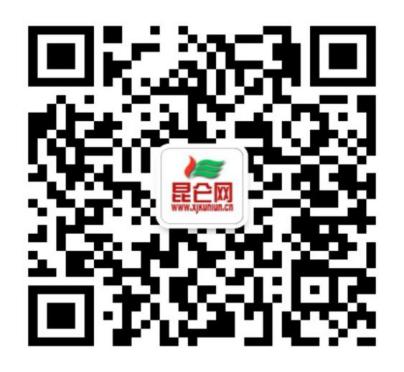 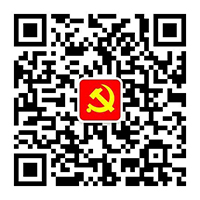 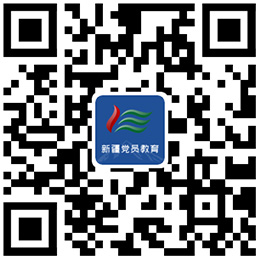 课程栏目名称内容语种时长（分钟）必学内容思想理论《习近平科学的思想方法和工作方法》系列讲座：1.科学理论思维能力之四：底线思维；2.科学理论思维能力之五：历史思维；3.科学理论思维能力之六：法治思维；4.为什么要提高科学理论思维能力；5.本专题讲座小结国家通用语言文字（时长97分钟）9必学内容学习二十大《党的二十大精神百讲》：25.如何理解教育、科技、人才是全面建设社会主义现代化国家的基础性、战略性支撑；26.如何理解党的十八大以来党和国家事业取得的历史性成就、发生的历史性变革国家通用语言文字（时长97分钟）12必学内容党务工作《中国共产党农村基层组织工作条例》学习系列微动漫：4.村党组织的主要职责；5.党的农村基层组织的经济建设任务；6.党的农村基层组织的精神文明建设任务；7.党的农村基层组织的乡村治理任务国家通用语言文字（时长97分钟）14必学内容党务工作《党支部标准化规范化建设》第四讲：组织生活会和民主评议党员的程序和规范（上）国家通用语言文字（时长97分钟）34必学内容先进典型《榜样7》武大靖：冰上竞技当仁不让 为国争光初心不改国家通用语言文字（时长97分钟）8必学内容先进典型 2023年自治区党员教育展播电视片《榜样》： 爱的传递国家通用语言文字（时长97分钟）10必学内容基层党建推进基层法治和德治融合建设国家通用语言文字（时长97分钟）10必学内容学习二十大《党的二十大精神百讲》20.为什么说党的十八大以来我们经历的“三件大事”是历史性胜利；21.为什么说党的十九大以来的五年是极不寻常、极不平凡的五年？维吾尔语（时长100分钟）14必学内容党务工作《党支部标准化规范化建设》第二讲：党支部换届选举的程序及规范（下）维吾尔语（时长100分钟）32必学内容乡村振兴乡村振兴与村级经济建设维吾尔语（时长100分钟）13必学内容先进典型2023年自治区党员教育展播电视片《榜样》：为幸福加码维吾尔语（时长100分钟）10必学内容国通语《教你学国家通用语言文字》第四十四集维吾尔语（时长100分钟）31课程栏目名称内容语种时长（分钟）必学内容主题教育《习近平新时代中国特色社会主义思想主题教育》专题辅导：为奋进新征程凝心聚力（1—10）哈萨克语（时长113分钟）14必学内容学习二十大《党的二十大精神百讲》16.如何理解构建现代化基础设施体系；17.如何理解建设高标准市场体系哈萨克语（时长113分钟）11必学内容党性教育《学党章 做合格党员》第二章  党的组织制度；第三章  党的中央组织哈萨克语（时长113分钟）17必学内容先进典型2023年自治区党员教育展播电视片《榜样》：1.定吉格村的笑声；2.独库雪岭哈萨克语（时长113分钟）20必学内容党务工作《党支部标准化规范化建设》第七讲：怎样开展主题党日活动（上）哈萨克语（时长113分钟）25必学内容基层党建《治村十法》 第1集 党建联盟；第2集 余村经验；第3集 三化十二制哈萨克语（时长113分钟）26课程栏目名称内容语种时长（分钟）必学内容思想理论《习近平科学的思想方法和工作方法》系列讲座：1.科学理论思维能力之四：底线思维；2.科学理论思维能力之五：历史思维；3.科学理论思维能力之六：法治思维；4.为什么要提高科学理论思维能力；5.本专题讲座小结国家通用语言文字（时长96分钟）9必学内容学习二十大《党的二十大精神百讲》：25.如何理解教育、科技、人才是全面建设社会主义现代化国家的基础性、战略性支撑；26.如何理解党的十八大以来党和国家事业取得的历史性成就、发生的历史性变革国家通用语言文字（时长96分钟）12必学内容党务工作《中国共产党党员权利保障条例》学习系列微动漫：4.如何充分全面保障党员权利；5.保障党员权利谁之责；6.党员权利保障工作如何追责问责国家通用语言文字（时长96分钟）14必学内容党务工作《党支部标准化规范化建设》第四讲：组织生活会和民主评议党员的程序和规范（上）国家通用语言文字（时长96分钟）34必学内容先进典型《榜样7》武大靖：冰上竞技当仁不让 为国争光初心不改国家通用语言文字（时长96分钟）8必学内容先进典型 2023年自治区党员教育展播电视片《榜样》： 爱的传递国家通用语言文字（时长96分钟）10必学内容基层治理社区服务人才队伍建设国家通用语言文字（时长96分钟）9课程栏目名称内容语种时长（分钟）必学内容学习二十大《党的二十大精神百讲》20.为什么说党的十八大以来我们经历的“三件大事”是历史性胜利；21.为什么说党的十九大以来的五年是极不寻常、极不平凡的五年？维吾尔语（时长94分钟）13必学内容党务工作《党支部标准化规范化建设》第二讲：党支部换届选举的程序及规范（下）维吾尔语（时长94分钟）32必学内容乡村振兴提升社区基层党建组织力和健全基层治理党的领导体制维吾尔语（时长94分钟）9必学内容先进典型2023年自治区党员教育展播电视片《榜样》：为幸福加码维吾尔语（时长94分钟）10必学内容国通语《教你学国家通用语言文字》第四十四集维吾尔语（时长94分钟）30必学内容主题教育《习近平新时代中国特色社会主义思想主题教育》专题辅导：为奋进新征程凝心聚力（1—10）哈萨克语（时长97分钟）14必学内容学习二十大《党的二十大精神百讲》16.如何理解构建现代化基础设施体系；17.如何理解建设高标准市场体系哈萨克语（时长97分钟）10必学内容党性教育《学党章 做合格党员》第二章  党的组织制度；第三章  党的中央组织哈萨克语（时长97分钟）17必学内容先进典型2023年自治区党员教育展播电视片《榜样》：1.定吉格村的笑声；2.独库雪岭哈萨克语（时长97分钟）20必学内容党务工作搭建区域化党建平台 构建社区治理共同体哈萨克语（时长97分钟）10必学内容基层党建《治村十法》 第1集 党建联盟；第2集 余村经验；第3集 三化十二制哈萨克语（时长97分钟）26课程栏目名称内容语种时长（分钟）必学内容思想理论“学习贯彻习近平新时代中国特色社会主义思想主题教育”公开课 第三期：坚持守正创新；第四期：坚持问题导向国家通用语言文字（时长59分钟）18必学内容党章党规《二十大党章新知识点大家学》第一集：习近平新时代中国特色社会主义思想的科学内涵和历史定位；第二集：党的百年奋斗重大成就和历史经验；第三集：以中国式现代化全面推进中华民族伟大复兴国家通用语言文字（时长59分钟）12必学内容警示教育青年干部警示教育：1.莫让亲情裹挟公权；2.追求“精致”生活的代价；3.以利相交就是“套”国家通用语言文字（时长59分钟）11必学内容先进典型《榜样7》武大靖：冰上竞技当仁不让 为国争光初心不改国家通用语言文字（时长59分钟）8必学内容先进典型 2023年自治区党员教育展播电视片《榜样》： 爱的传递国家通用语言文字（时长59分钟）10课程栏目名称内容语种时长（分钟）必学内容思想理论“学习贯彻习近平新时代中国特色社会主义思想主题教育”公开课 第三期：坚持守正创新；第四期：坚持问题导向国家通用语言文字（时长60分钟）18必学内容党章党规《二十大党章新知识点大家学》第一集：习近平新时代中国特色社会主义思想的科学内涵和历史定位；第二集：党的百年奋斗重大成就和历史经验；第三集：以中国式现代化全面推进中华民族伟大复兴国家通用语言文字（时长60分钟）12必学内容基层党建打造公平正义法治环境国家通用语言文字（时长60分钟）12必学内容先进典型《榜样7》武大靖：冰上竞技当仁不让 为国争光初心不改国家通用语言文字（时长60分钟）8必学内容先进典型 2023年自治区党员教育展播电视片《榜样》： 爱的传递国家通用语言文字（时长60分钟）10课程栏目名称内容语种时长（分钟）选学内容铸牢中华民族共同体意识《中华优秀传统文化》：1.教人向善；2.敢拼才会赢；3.赊小鸭赢诚信；4.公平的化身国家通用语言文字12选学内容法律法规《案“鉴”》4.谁在背后偷窥我们；5.主播和我谈恋爱；6.嘴馋惹的祸国家通用语言文字10选学内容卫生保健《心理素养》：1.心理暗示；2.潜意识的力量国家通用语言文字18选学内容卫生保健《人口》关注老年健康——让养老变“享老”国家通用语言文字10选学内容乡村振兴振兴的故事——新庄新事国家通用语言文字20选学内容实用技术《田间示范秀》养肥羊 发羊财国家通用语言文字25选学内容法律法规《法律讲堂》婚恋中的民法典 不合法难成婚维吾尔语25选学内容卫生保健《生活圈》生活服务节目：1.果蔬粉能替代新鲜果蔬？；2.虫咬竟致脏器衰竭？；3.在线大名医髋关节炎维吾尔语30选学内容实用技术《常见家禽疾病及防治》1.口蹄疫；2.小反刍兽疫；3.牛结节性皮肤病；4.布鲁氏菌病；5.炭疽；6.气肿疽；7.羊痘；8.禽流感维吾尔语20选学内容实用技术《生活提示》1.国家反诈中心APP能干啥；2.共享单车儿童座椅危险在哪;  3.劣质老旧充电数据线有危险； 4.如何预防家庭燃气泄漏维吾尔语16选学内容实用技术《新疆味道》奇台蒸饼维吾尔语20选学内容实用技术《技能培训》木垒哈萨克族民间刺绣实用技术教程哈萨克语25选学内容实用技术《农广天地》新娘妆（二）哈萨克语25选学内容实用技术《常见家禽疾病及防治》1.口蹄疫；2.小反刍兽疫；3.牛结节性皮肤病；4.布鲁氏菌病；5.炭疽；6.气肿疽；7.羊痘；8.禽流感哈萨克语20选学内容民法典法官说《典》  1.合同履行的违约责任；2.拴好你的狗绳；3.遗嘱形式须符合法律规定哈萨克语10选学内容卫生保健《健康公开课》小小的“石头”也能让人痛不欲生哈萨克语10选学内容科普知识《生活提示》1.国家反诈中心APP能干啥；2.共享单车儿童座椅危险在哪;  3.劣质老旧充电数据线有危险； 4.如何预防家庭燃气泄漏哈萨克语16